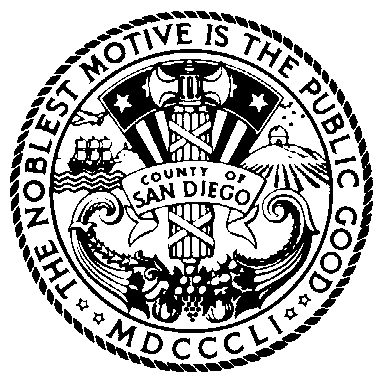                                   AgendaIf you are planning to attend and need special accommodations, please call Brook Smith at (858) 581-5882 at least three days in advance of the meeting.Pursuant to Government Code section 54957.5, materials distributed to the Juvenile Justice Coordinating Council in connection with this agenda less than 72 hours before the meeting will be made available to the public at https://www.thechildrensinitiative.org/jjccmeetings or https://www.sandiegocounty.gov/content/sdc/public_safety.html.ItemSubject1Opportunity for Public CommentLimit two minutes per speaker 2Welcome and Introductions3Review Minutes (Action)4Achievement Center Update5Substance Abuse Services 6UpdatesProbationSB 823 (Youth Development Academy)DJJ Youth Return ProcessContractEast Mesa SofteningPublic DefenderDistrict AttorneySDCOEBHSOther7Kearny Mesa Master PlanPhase 28Future Agenda Items